Відвідування дитячих будинків сімейного типу, прийомних сімей Богодухівського районуДата проведення: 13 березня 2019 рокуЧас: виїзд в сім’ї о 12-00 год.Мета: обговорення актуальних питань, які виникають в сім’ях,  здійснення контролю за умовами проживання та виховання дітей-сиріт, дітей, позбавлених батьківського піклування; надання консультативної допомоги батькам та методичних рекомендацій службі у справах дітей.Місце проведення : м. Богодухів, Богодухівський районУчасники: працівники ССД ХОДА, ХОЦСССДМ, ССД Богодухівської РДА, Богодухівський РЦСССДМ, прийомні батьки, батьки-вихователі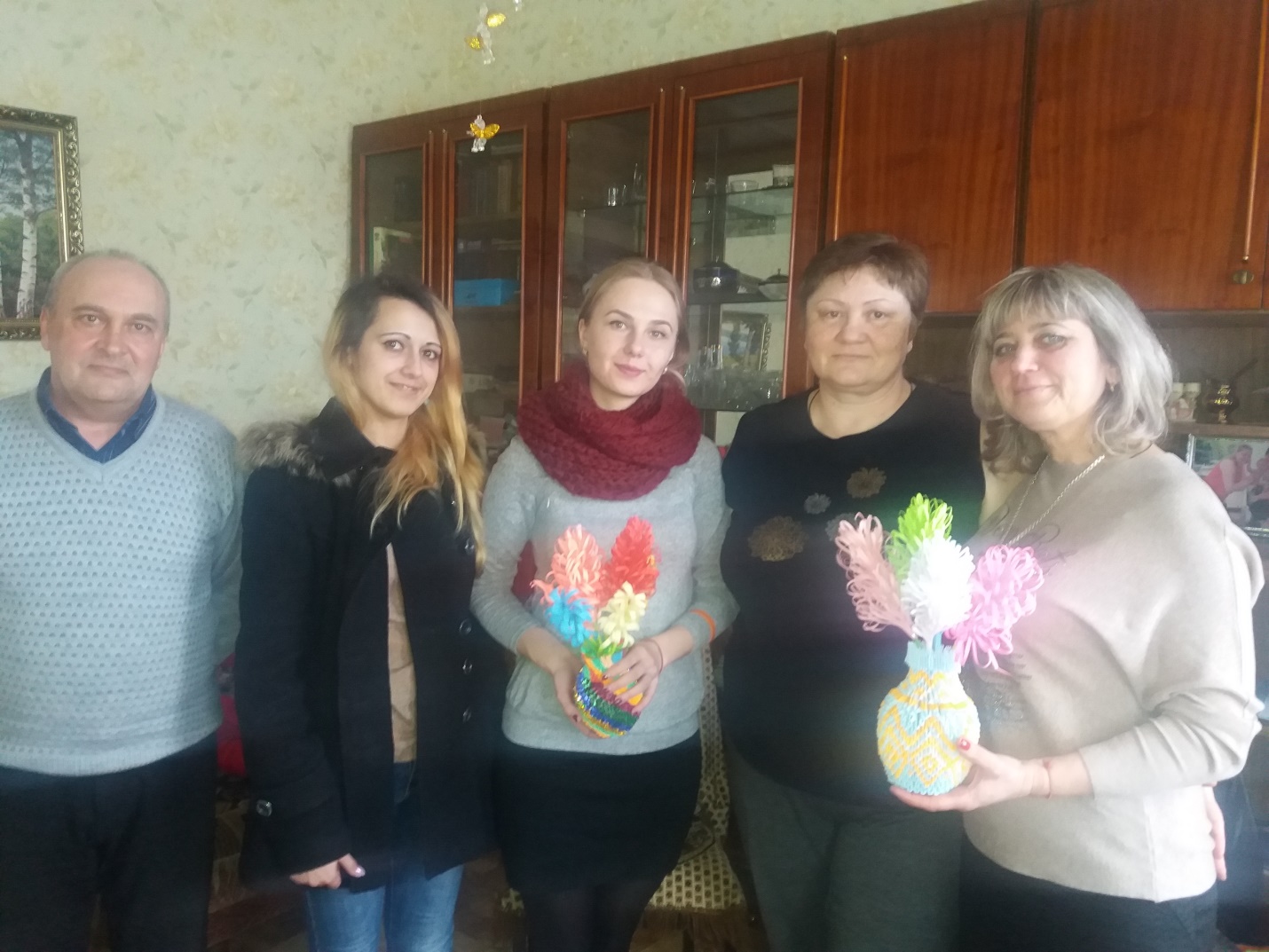 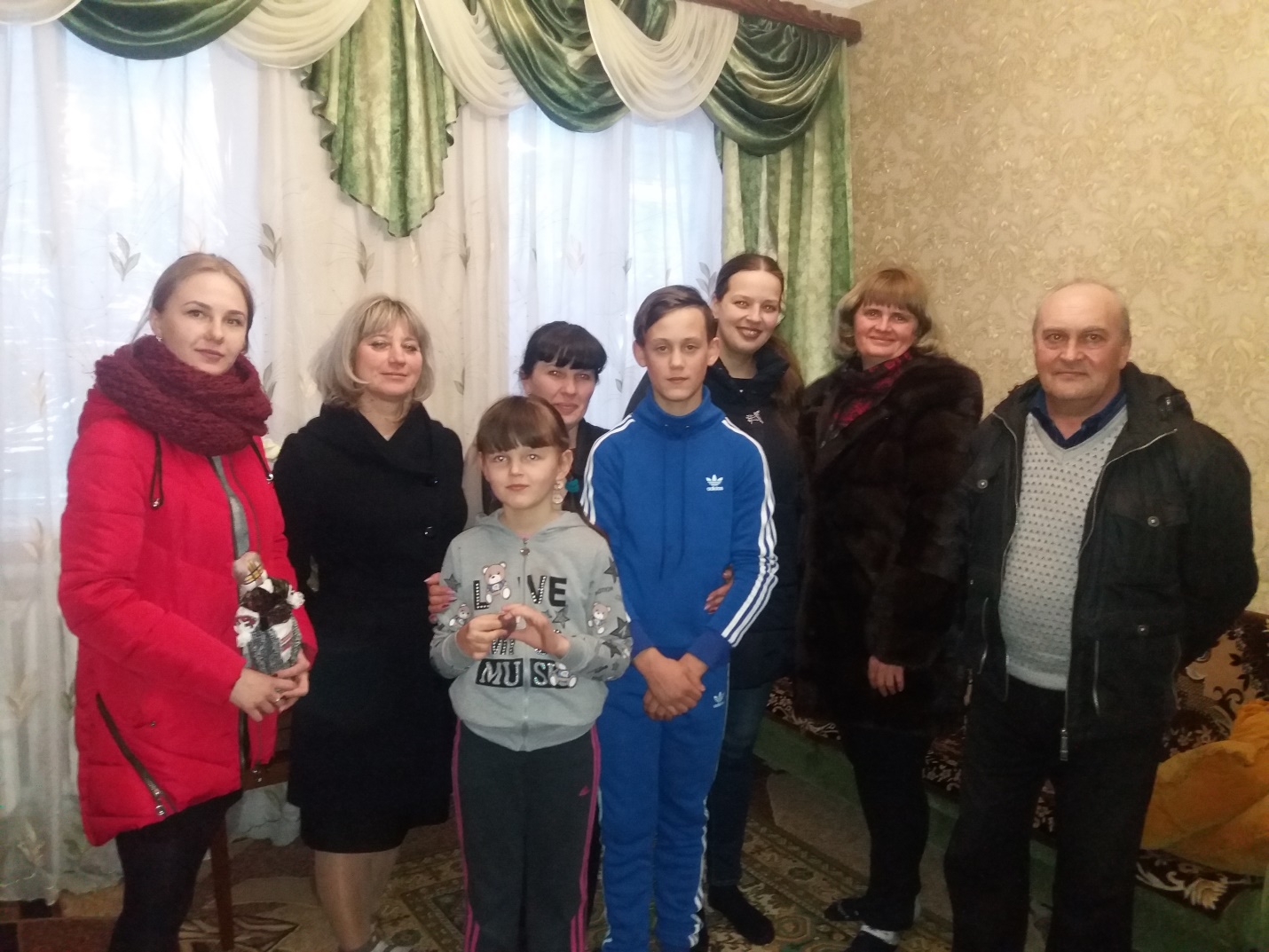 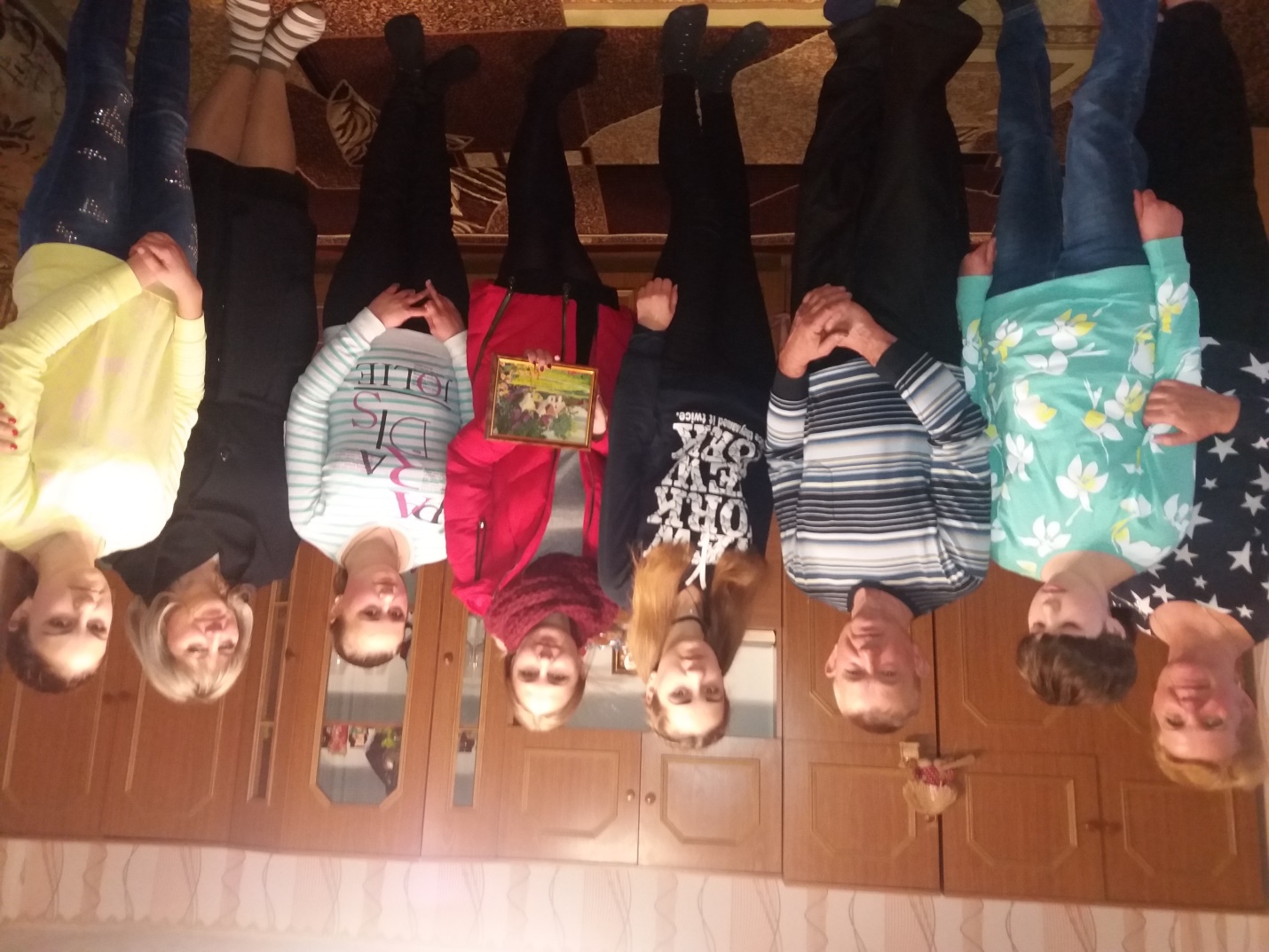 